「ことばのちから」活用シート　活用事例【松原市立中央小学校】活用シート名説明的文章の書き方説明的文章の書き方説明的文章の書き方基になった活用シート名読８②何が書いてある段落かな？②学　年小学校４年教　科国　語時　期６　月活用場面授　業授　業授　業配当時間５分×３目　標説明文のしくみについて学ぶ。説明文のしくみについて学ぶ。説明文のしくみについて学ぶ。説明文のしくみについて学ぶ。説明文のしくみについて学ぶ。活用シート・工夫した点●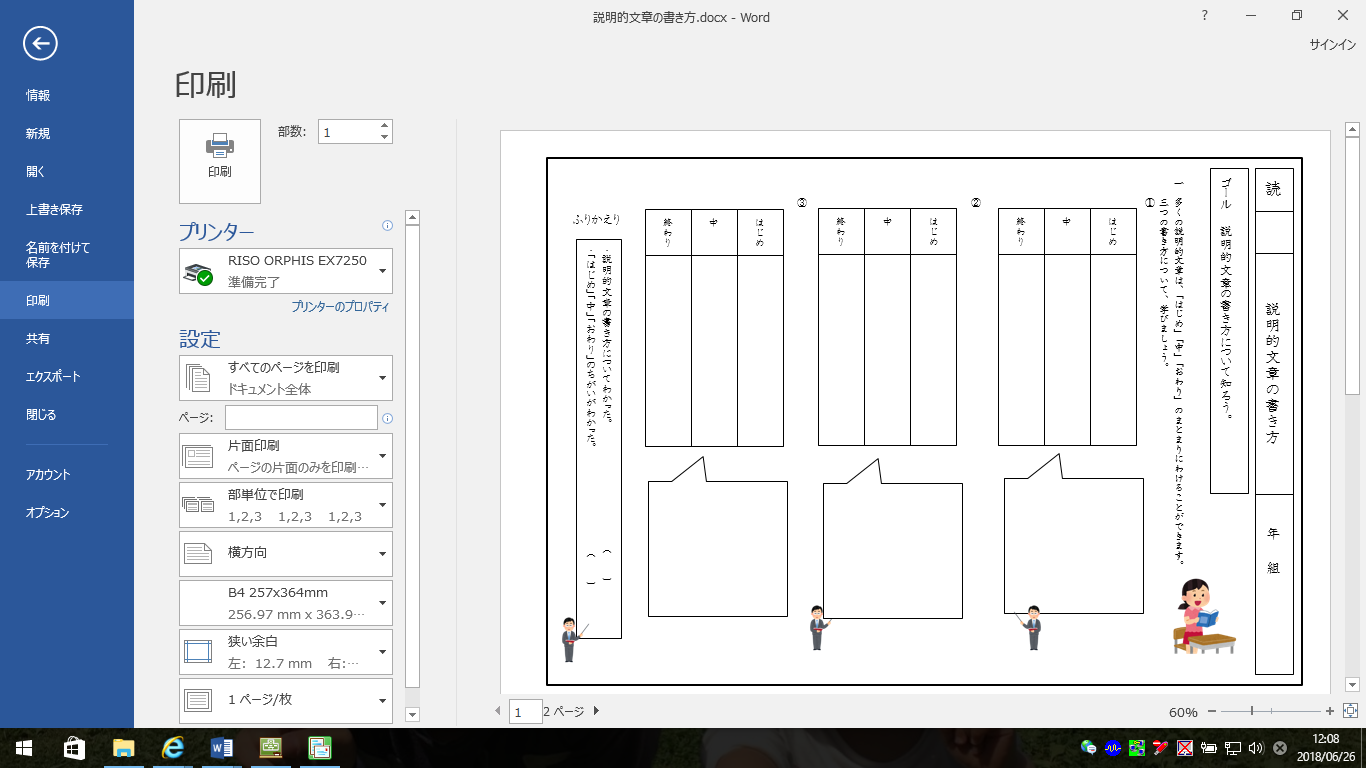 ●●　説明的文章の構成にはどんなものがある　のか比較して捉えることができるようにした。●　説明文教材の導入として、説明文の型をおさえる際に活用した。●●●　説明的文章の構成にはどんなものがある　のか比較して捉えることができるようにした。●　説明文教材の導入として、説明文の型をおさえる際に活用した。●●●　説明的文章の構成にはどんなものがある　のか比較して捉えることができるようにした。●　説明文教材の導入として、説明文の型をおさえる際に活用した。●●●　説明的文章の構成にはどんなものがある　のか比較して捉えることができるようにした。●　説明文教材の導入として、説明文の型をおさえる際に活用した。●●●　説明的文章の構成にはどんなものがある　のか比較して捉えることができるようにした。●　説明文教材の導入として、説明文の型をおさえる際に活用した。成果や改善点説明的文章に出会うたびに、どの書き方なのかを振り返られるようにしてもよい。説明的文章に出会うたびに、どの書き方なのかを振り返られるようにしてもよい。説明的文章に出会うたびに、どの書き方なのかを振り返られるようにしてもよい。説明的文章に出会うたびに、どの書き方なのかを振り返られるようにしてもよい。説明的文章に出会うたびに、どの書き方なのかを振り返られるようにしてもよい。子どもの様子（発言、ノート、板書、解答例、写真　等）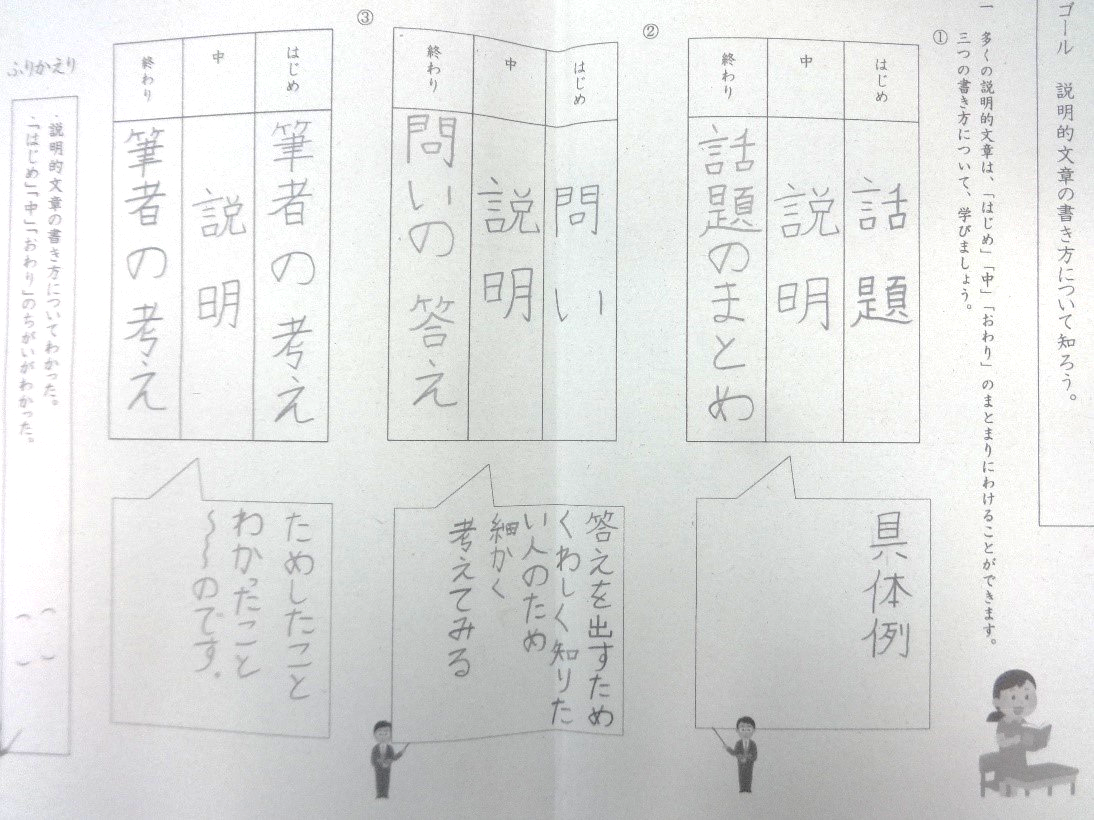 ●　説明的文章の構成をまとめた際に使用したので、静かに板書を写していた。子どもの様子（発言、ノート、板書、解答例、写真　等）●　説明的文章の構成をまとめた際に使用したので、静かに板書を写していた。子どもの様子（発言、ノート、板書、解答例、写真　等）●　説明的文章の構成をまとめた際に使用したので、静かに板書を写していた。子どもの様子（発言、ノート、板書、解答例、写真　等）●　説明的文章の構成をまとめた際に使用したので、静かに板書を写していた。子どもの様子（発言、ノート、板書、解答例、写真　等）●　説明的文章の構成をまとめた際に使用したので、静かに板書を写していた。子どもの様子（発言、ノート、板書、解答例、写真　等）●　説明的文章の構成をまとめた際に使用したので、静かに板書を写していた。